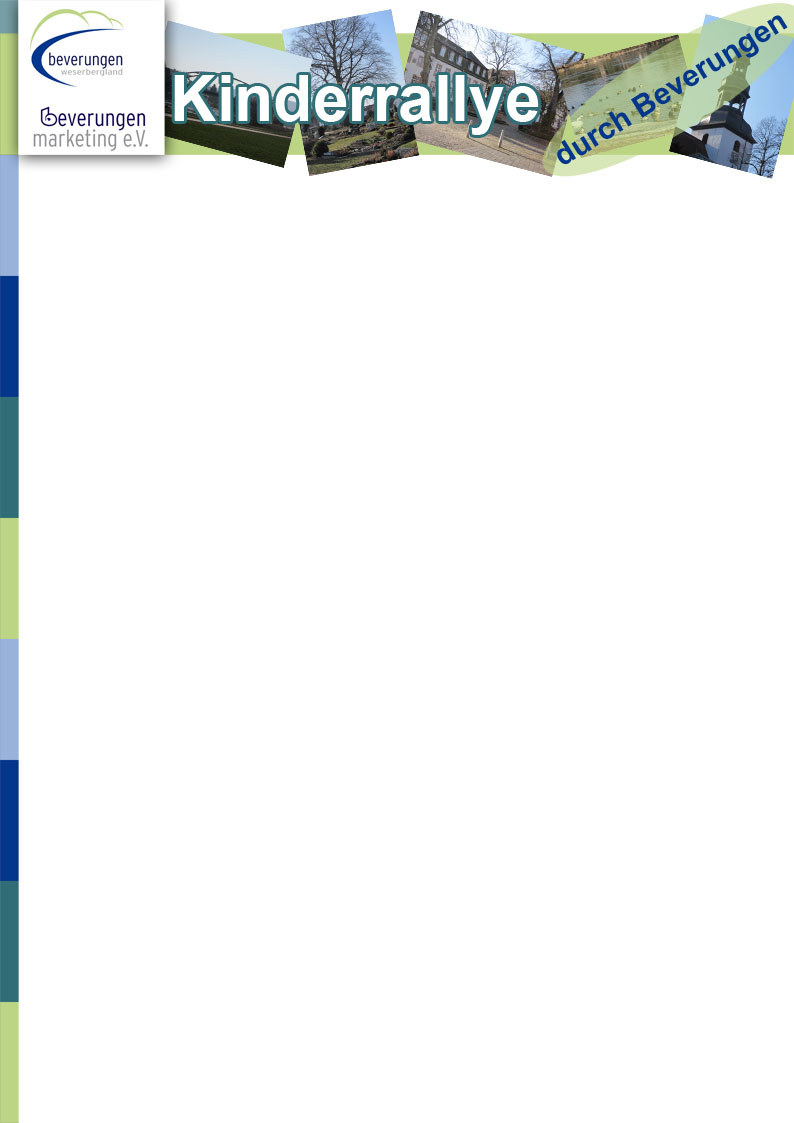 Name:_______________Ausgangspunkt: Beverungen, Dampferanleger / `Altes Fährhaus´Malt die großen und kleinen Bäume innerhalb des Fußweg-Vierecks in die Skizze ein. Achtet auf die richtige Stückzahl.    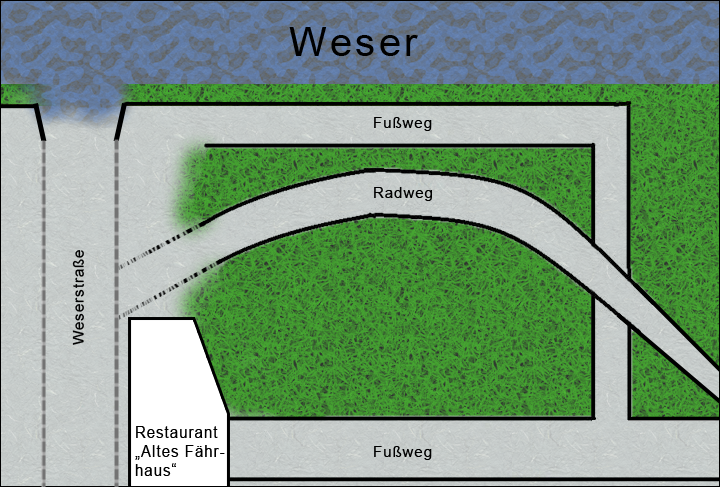 Erklärt, wofür das Rad an der rechten Seite des „Alten Fährhaus“ einst diente? _________________________________________Was hängt in der Mitte der katholischen Kirche von der Decke? __  __  __  __  __  __  __  __  __  __  __4. Welche Personen kann man in dem Gemälde auf dem Haus Kübler erkennen?  __  __  __  __  __  __  __  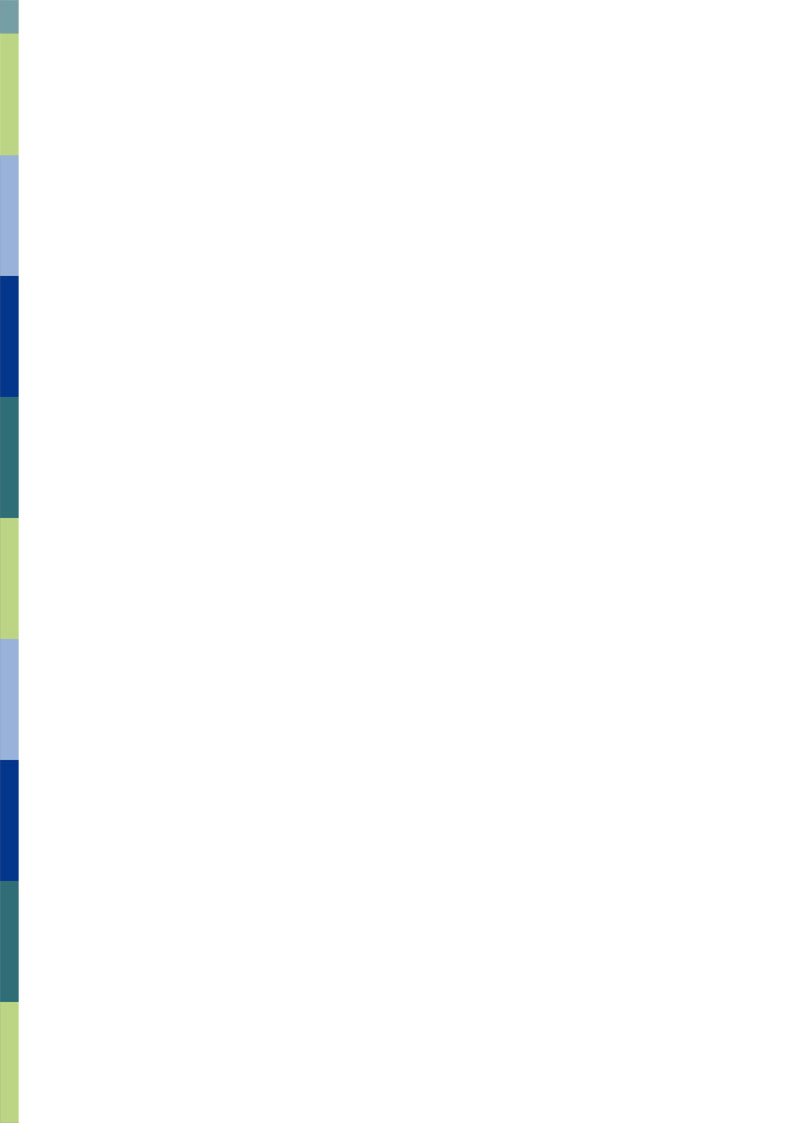 5. Geht zu dem Berlin Denkmal. Was für ein Tier könnt ihr auf diesem erkennen? __  __  __  __6. Welches historische Gebäude steht direkt daneben?      __  __  __  __7. Auf dem Stadtfriedhof steht ein Denkmal, was für ein Tier sitzt auf ihm? Geht langsam, dieses Tier könnte wegfliegen…  __  __  __  __  __  8. Wie viele Ampeln müsst ihr überqueren, auf dem Weg vom Friedhof zum Getränkehandel (Lindenstraße 3)? __  __  __  __  Ampeln9. Zählt die Bodenbretter der kleinen Holzbrücke, die über den Mühlengraben führt (gegenüber vom Getränkehandel). __  __  __  __  __  __  __  Bretter10. Zeichnet das Motiv von dem linken Garagentor von „Hotel Stadt Bremen“ ab.__  __  __  __  __  __  __11. Auf einem der Garagentore kann man die „Stadtmusikanten“ aus Bremen erkennen. Welche Tiere gehören dazu?      __  __  __  __  / __  __  __  __  /  __  __  __  __  __  /  __  __  __  __  /12. Am Cordt- Holstein Haus steht ein Satz, findet ihn und führt ihn fort. Barmherzigkeit und Wahrheit haben…      _______________________________________________13. Findet heraus, wem der Beverunger Brunnen auf dem Kellerplatz gewidmet ist.__  __ . __  __  __  __  __  __  __ 14. Schreibt alle Ortsteile von Beverungen auf, die in ihrem Namen ein `W´ haben.  __  __  __  __  __  __  __  __  __  __  / __  __  __  __  __  __  __15. Geht zum Dampferanleger und schätzt, wie breit die Weser ungefähr bei normalem Wasserpegel ist. __  __   MeterViel Spaß wünscht Beverungen Marketing e.V.  